Remiss till KOM-XAnmälningsdatum      			Inkom      BrukareFrågeställningDiagnos, anamnes, sjukdomsprognosKontaktpersoner/AnhörigaRemittentBeskrivning av funktion och förmåga (fyll i relevanta uppgifter för ärendet)MotorikFörflyttning, arbetsställningSpråk, KommunikationSyn/HörselÖvriga kognitiva funktionerBeskrivning av omgivningenBeskrivning av hjälpmedelsbehovet		Tidigare provade hjälpmedel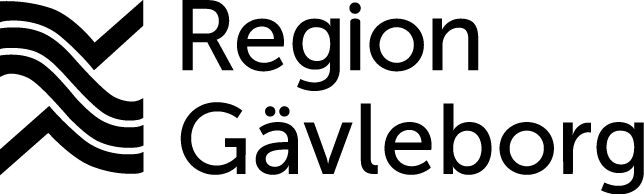 KOM-XDatum20<datum>DnrSid1 (3)Namn<pat_namn>Födelsenummer<pat_personnr>Adress<pat_adress>Postnummer och ort:<pat_postnr>, <pat_postadress>Telnr<pat_telbostad>, <pat_telarb>Förälder/anhörigTelAnnan kontaktpersonTelFörskola/Skola/GruppboendeTelNamn<ansv_vdgnamn>Titel<ansv_titel>Tel<ansv_telefon>FaxArbetsplats<ansv_adress1><ansv_adress2><ansv_adress3>E-mailE-mailE-mailHandmotorikBästa motorik för styrning/möjlighet styrsättKlarar tangentbord Förflyttning ArbetsställningSpråkförståelseBeskrivning av uttrycksförmågaLäs -och skrivförmågaTalmotorikSynVisuell perceptionHörselAuditiv perceptionMinne, koncentration, motivation, inlärningsförmågaResurser/hinder i omgivningenÖvrigtNuvarande eller tidigare hjälpmedelBrister med tidigare hjälpmedelÖvrigt